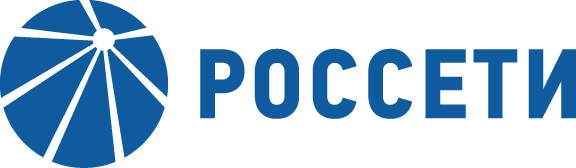 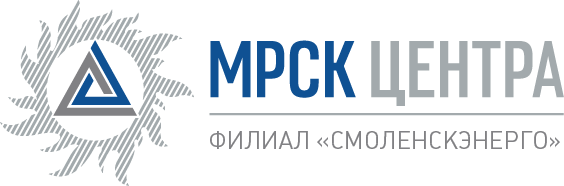 Уведомление №1об изменении условий извещения о проведении открытого запроса предложений на право заключения Договора на выполнение работ по ремонту микропроцессорных устройств релейной защиты для нужд ПАО «МРСК Центра» (филиала «Смоленскэнерго»),(опубликовано на официальном сайте Российской Федерации для размещения информации о размещении заказов www.zakupki.gov.ru, копия публикации на электронной торговой площадке ПАО «Россети» etp.rosseti.ru № 31806994077 от 04.10.2018, а также на официальном сайте ПАО «МРСК Центра» www.mrsk-1.ru в разделе «Закупки»)Организатор запроса предложений ПАО «МРСК Центра», расположенное по адресу: РФ, 127018, г. Москва, 2-я Ямская ул., д. 4, (контактное лицо: Алтунина Надежда Андреевна, контактный телефон (4812) 42-95-56), на основании протокола от 09.11.2018 года № 0602-СМ-18/1 вносит изменения в извещение о проведении открытого запроса предложений на право заключения Договора на выполнение работ по ремонту микропроцессорных устройств релейной защиты для нужд ПАО «МРСК Центра» (филиала «Смоленскэнерго»).Внести изменения в извещение о проведении открытого запроса предложений и изложить в следующей редакции:Дата окончания срока рассмотрения заявок, предложений: 18.12.2018 18:00Дата окончания срока подведения итогов: 18.12.2018 18:00Пункт 12 Извещение о проведении открытого запроса предложений: «Предполагается (предварительно), что подведение итогов запроса предложений и подписание Протокола Закупочной комиссии по определению лучшей Заявки запроса предложений, будет осуществлено по адресу: РФ, 214019, г. Смоленск, ул. Тенишевой, д. 33, 18.12.2018 года…»Примечание:По отношению к исходной редакции извещения о проведении открытого запроса предложений на право заключения Договора на выполнение работ по ремонту микропроцессорных устройств релейной защиты для нужд ПАО «МРСК Центра» (филиала «Смоленскэнерго») внесены следующие изменения:изменён крайний срок рассмотрения заявок и подведения итогов.В части не затронутой настоящим уведомлением, Подрядчики руководствуются извещением о проведении открытого запроса предложений на право заключения Договора на выполнение работ по ремонту микропроцессорных устройств релейной защиты для нужд ПАО «МРСК Центра» (филиала «Смоленскэнерго»), (опубликовано на официальном сайте Российской Федерации для размещения информации о размещении заказов www.zakupki.gov.ru, копия публикации на электронной торговой площадке ПАО «Россети» etp.rosseti.ru № 31806994077 от 04.10.2018, а также на официальном сайте ПАО «МРСК Центра» www.mrsk-1.ru в разделе «Закупки»).Председатель закупочной комиссии – заместитель генерального директора –директор филиала ПАО «МРСК Центра» -«Смоленскэнерго»			С.Р. Агамалиев